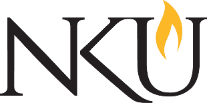 Program Certification for Bachelor of Arts in Criminal JusticeFall 2013 and beyond catalog years            Minimum requirement GPA for the program certified above is 2.0 and a minimum grade of C- in every JUS course listed belowStudent ID:  100Catalog Semester:Student’s Full Name: Catalog Year:Address:   Graduation Semester:Cell phone number:Graduation Year:CORE CRIMINAL JUSTICE REQUIREMENTSCORE CRIMINAL JUSTICE REQUIREMENTSCORE CRIMINAL JUSTICE REQUIREMENTSCORE CRIMINAL JUSTICE REQUIREMENTSCORE CRIMINAL JUSTICE REQUIREMENTSCORE CRIMINAL JUSTICE REQUIREMENTSCourse Number & Title Transfer (if applicable)SemesterYearCr HrsGrade*JUS 101 Introduction to Criminal JusticeJUS 200 Police in AmericaJUS 201 Corrections in AmericaJUS 203 The Criminal Court SystemJUS 300/400 Juvenile JusticeJUS 301 Ethics in Criminal JusticeJUS 315 Criminal Justice Research MethodsJUS 317 Perspectives on Crime*Grade of TBT = To be taken in future semester, IP = In Progress current semester*Grade of TBT = To be taken in future semester, IP = In Progress current semester*Grade of TBT = To be taken in future semester, IP = In Progress current semester*Grade of TBT = To be taken in future semester, IP = In Progress current semester*Grade of TBT = To be taken in future semester, IP = In Progress current semester*Grade of TBT = To be taken in future semester, IP = In Progress current semester15 CREDIT HOURS OF CRIMINAL JUSTICE ELECTIVE COURSES at the 300/400 LEVEL15 CREDIT HOURS OF CRIMINAL JUSTICE ELECTIVE COURSES at the 300/400 LEVEL15 CREDIT HOURS OF CRIMINAL JUSTICE ELECTIVE COURSES at the 300/400 LEVEL15 CREDIT HOURS OF CRIMINAL JUSTICE ELECTIVE COURSES at the 300/400 LEVEL15 CREDIT HOURS OF CRIMINAL JUSTICE ELECTIVE COURSES at the 300/400 LEVEL15 CREDIT HOURS OF CRIMINAL JUSTICE ELECTIVE COURSES at the 300/400 LEVELCourse Number & Title Transfer (if applicable)SemesterYearCr HrsGrade9 CREDIT HOURS OF ANY CRIMINAL JUSTICE ELECTIVES COURSES9 CREDIT HOURS OF ANY CRIMINAL JUSTICE ELECTIVES COURSES9 CREDIT HOURS OF ANY CRIMINAL JUSTICE ELECTIVES COURSES9 CREDIT HOURS OF ANY CRIMINAL JUSTICE ELECTIVES COURSES9 CREDIT HOURS OF ANY CRIMINAL JUSTICE ELECTIVES COURSES9 CREDIT HOURS OF ANY CRIMINAL JUSTICE ELECTIVES COURSESCourse Number & Title Transfer (if applicable)SemesterYearCr HrsGradeAny course substitutions must include a signed Approval for Course Substitution WaiverAny course substitutions must include a signed Approval for Course Substitution Waiver  Complete the Application for Degree Candidacy    Earn at least 120 credit hours  Complete Foundation of Knowledge requirements    Earn at least 45 upper-division credit hours  Fulfill NKU’s residency requirement     At least 24 hours of JUS courses earned in residence at NKU   Meet minimum grade for all courses in major (C- or higher)   Meet minimum 2.0 cumulative overall NKU GPA, Major GPA, Minor/Area of Focus GPA SIGNATURE for GRADUATIONSIGNATURE for GRADUATION  ______________________________________________________  Criminal Justice Program Coordinator/Designee SignatureDate